Ai Mo B Primary SchoolTEST FOR ENGLISH 4Term I (2022 - 2023)Time: 40 minutesPART I: LISTENINGQuestion 1.  Listen and tick. There is one example.Question 2. Listen and tick  or cross . There are two examples.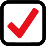 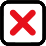 PART II: READING AND WRITINGQuestion 3. Look and write. There is one example.Question 4. Read and tick  or cross . There are two examples.Question 5. Circle the best answer.Akiko’s from  _________.
A. America		B. Japan		C. England		D. Viet Nam_________ day is it today?	A. When	         B. Who	           C. Where	          D. WhatWhere’s your school? – It’s in Long Bien _______.	A. zoo		B. class	C. district		D. supermarketCan you play guitar? – Yes, _______.	A. I do			B. I can		C. let’s		D. pleaseQuestion 6.  Read and complete.                            volleyball      can’t     America      December   Hello. I’m Vincy. I’m from (1) ______. I’m 11 years old. My birthday is on the twelfth of (2) _______. I can play sports but I (3) ______ play the guitar. I do not go to school at the weekend. I cycle on Saturdays and play (4) ______ on Sundays.Question 7. Read and match the question in column A with the best answer in column B. 1… 	2…	 3…	 4…	 Question 8. Order the words to make sentences. 	1. is / What / hobby? / your / ……………………………………………………………………………………2. and / Tom / table / Quan / like / tennis. / playing /……………………………………………………………………………………
3. are / What / doing? / they/ 
……………………………………………………………………………………
4. is/ writing/ Nam/ dictation/ a/
……………………………………………………………………………………--- The end ---Date: …………………………………….Written test:      … /8Full name: ……………………………….Speaking test:    … /2Class:  4A….. Total:              … /10Example: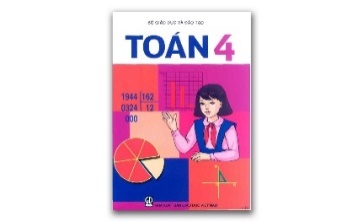 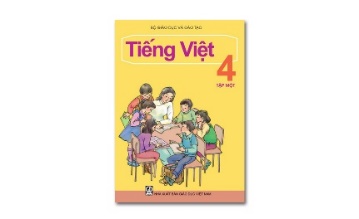 A. B. 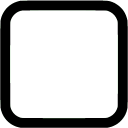 1.2.3.4.Example: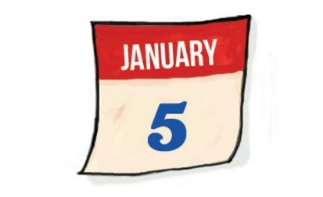 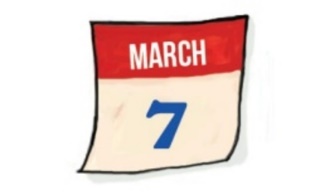 A. A. A. B. B. B. 3.3.                       4.                       4.                       4.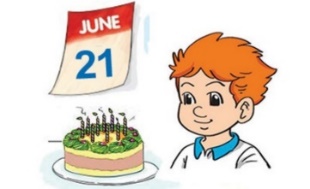 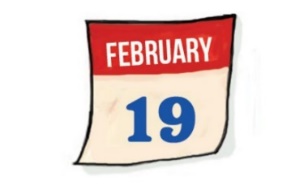 Example:avitnem → V i e t  N a m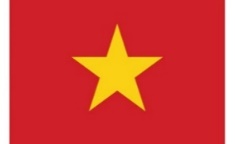 She is in Class 4A5.They can’t play chess.Examples: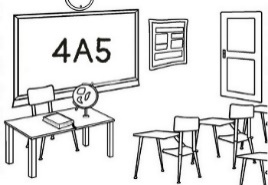 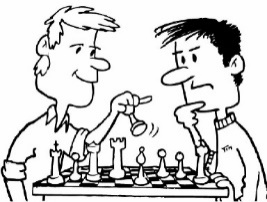 A.            B. AB1. What do you like doing?   a. Nice to see you again, Hoa.2. Nice to see you again, Mr Loc.   b. It’s on the first of October.3. When’s your birthday?   c. It’s the fifth of July.4. What’s the date today?    d. I like cooking.